Farmstead Golf and Country ClubEaster Brunch MenuSeating available from 10am-3pmPlease call 973-383-1666 ext 102 to make a reservationBreakfast Items•Fresh Fruit • Assorted Muffins, Danish, Bagels, and Fresh Breads • Scrambled Eggs • Bacon and Sausage•Hash Browns • Eggs Benedict • Belgium Waffle Station • Omelet Station •Homemade Salads and Platters•Tossed Salad • Caesar Salad • Marinated Artichoke Salad • Bowtie Crab Salad • Broccoli Salad ••Smoked Salmon • Antipasto• Peeled Shrimp Bar with Lemons and Cocktail Sauce •Pastas• Rigatoni with Broccoli Rabe and Spicy Sausage in Tomato Sauce ••Linguine with mixed color Peppers, Mushrooms, Black Olives, Tomato, and Red Onions in a Garlic White Wine Sauce •Hot Chaffered Items•Asparagus with Soy Sauce and Sesame Seeds • Honey Glazed Carrots • Roasted Garlic Mashed Potatoes ••Rice Pilaf • Eggplant Roulettes • Salmon with Horseradish Honey Mustard Glaze •Tomato Caper Chicken Carving Stations•Roast Prime Rib with Au Jus and Horseradish Sauce • Honey Glazed Ham with Pineapple Honey Mustard Sauce •Roast Leg of Lamb with Mushroom Madeira Wine Sauce •Homemade Desserts•Cheesecake • Carrot Cake • Tiramisu • Rice Pudding • Rice Krispies Treats • Assorted Cookies • Crème Brulee •Sabayon and Berries • Apple Pie • Chocolate Mousse • Peanut Butter Pie • Brownies ••Triple Chocolate Fantasy Cake • Sugar Free and Gluten Free Dessert options available •Adults $36Children 6-12 years old $15Children 5 and Under FreeNon-Alcoholic Beverages are includedFull Bar available 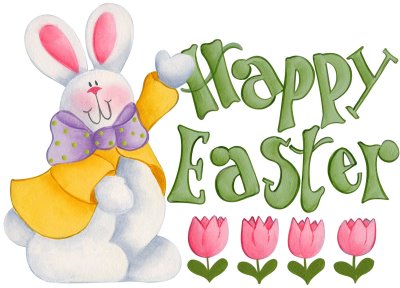 